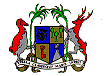 	    EMBASSY OF THE REPUBLIC OF MAURITIUS & PERMANENT MISSION TO THE UNITED NATIONS AND OTHER INTERNATIONAL ORGANISATIONS             AMBASSADE DE LA REPUBLIQUE DE MAURICE ET MISSION PERMANENTE AUPRES  DES  NATIONS UNIES                                             ET DES AUTRES ORGANISATIONS INTERNATIONALESCONSIDERATION OF THE UNIVERSAL PERIODIC REVIEW OF BULGARIA06 NOVEMBER 2020 – 09 00 hrsMadam President,The Mauritius delegation extends a warm welcome to the high level delegation of Bulgaria and congratulates Bulgaria for the presentation of its UPR Report for the third cycle.  We commend Bulgaria for its National Plan of Action for the Promotion of Equality between men and women. We would also like to congratulate Bulgaria for the establishment of the crisis centres for women victims of domestic violence.  We encourage Bulgaria to pursue these initiatives.In a constructive spirit, we would like to recommend that Bulgaria strengthen efforts to reduce children related offences.We wish the delegation of Bulgaria a successful review. Thank you, Madam. President.